СОВЕТ АПАСТОВСКОГО МУНИЦИПАЛЬНОГО РАЙОНАРЕСПУБЛИКИ ТАТАРСТАНРЕШЕНИЕ27 марта  2020 года                                                                                       № 285
О внесении изменений в решение Совета Апастовского муниципального района Республики Татарстан от 22 августа 2015 года № 264 «О звании «Почётный гражданин  в Апастовском муниципальном районе»Руководствуясь Уставом  муниципального образования «Апастовский муниципальный район Республики Татарстан», Совет Апастовского муниципального района Республики Татарстан  р е ш и л :1.Внести в решение Совета Апастовского муниципального района Республики Татарстан от 22 августа 2015 года № 264 «О звании «Почетный гражданин в Апастовском муниципальном районе» следующие изменения:пункт 1.1 изложить в следующей редакции:«1.1.Звание "Почетный гражданин в  Апастовском муниципальном районе" является высшим признанием заслуг гражданина перед Апастовским  муниципальным районом  и его жителями.»;пункт 1.2 изложить в следующей редакции:«1.2.Звание "Почетный гражданин в Апастовском муниципальном районе" присваивается жителям Апастовского муниципального района, гражданам, внесшим выдающийся вклад в развитие и процветание Апастовского муниципального района, повышение его роли и авторитета в Республике Татарстан и Российской Федерации.»;дополнить пунктом 1.2.1 следующего содержания:«1.2.1. Основаниями для присвоения звания Почетный гражданин являются:- выдающийся вклад в экономическое, социальное,  духовное развитие Апастовского муниципального района, восстановление и сохранение его историко-архитектурного облика, строительство зданий и сооружений;- поступки и дела, совершенные во благо Апастовского муниципального района и его жителей (благотворительная деятельность, пожертвования в особо крупных размерах, безвозмездное финансирование социально значимых проектов);- авторитет гражданина у жителей Апастовского муниципального района , обретенный длительной общественной, политической, научной, спортивной, культурной, хозяйственной, а также иной деятельностью.»;дополнить пунктом 1.4  следующего содержания:«1.4.Звание Почетный гражданин присваивается ежегодно не более чем пяти лицам из числа претендентов. Претенденты, не удостоенные звания Почетный гражданин, имеют право подачи документов на рассмотрение в последующие годы. Звание Почетный гражданин не может быть повторно присвоено одному и тому же лицу.»;абзац второй пункта 2 .2  изложить в следующей редакции:«-анкета претендента, его биография и материалы или документы (или их копии), подтверждающие заслуги данного лица, мотивирующие ходатайство о представлении к званию;»;абзац четвертый пункта 3.1 исключить.2.Опубликовать настоящее решение на официальном портале правовой информации Республики Татарстан и разместить на официальном сайте Апастовского муниципального района.3.Контроль за исполнением настоящего решения возложить на заместителя Главы Хантимирова Л.Т.  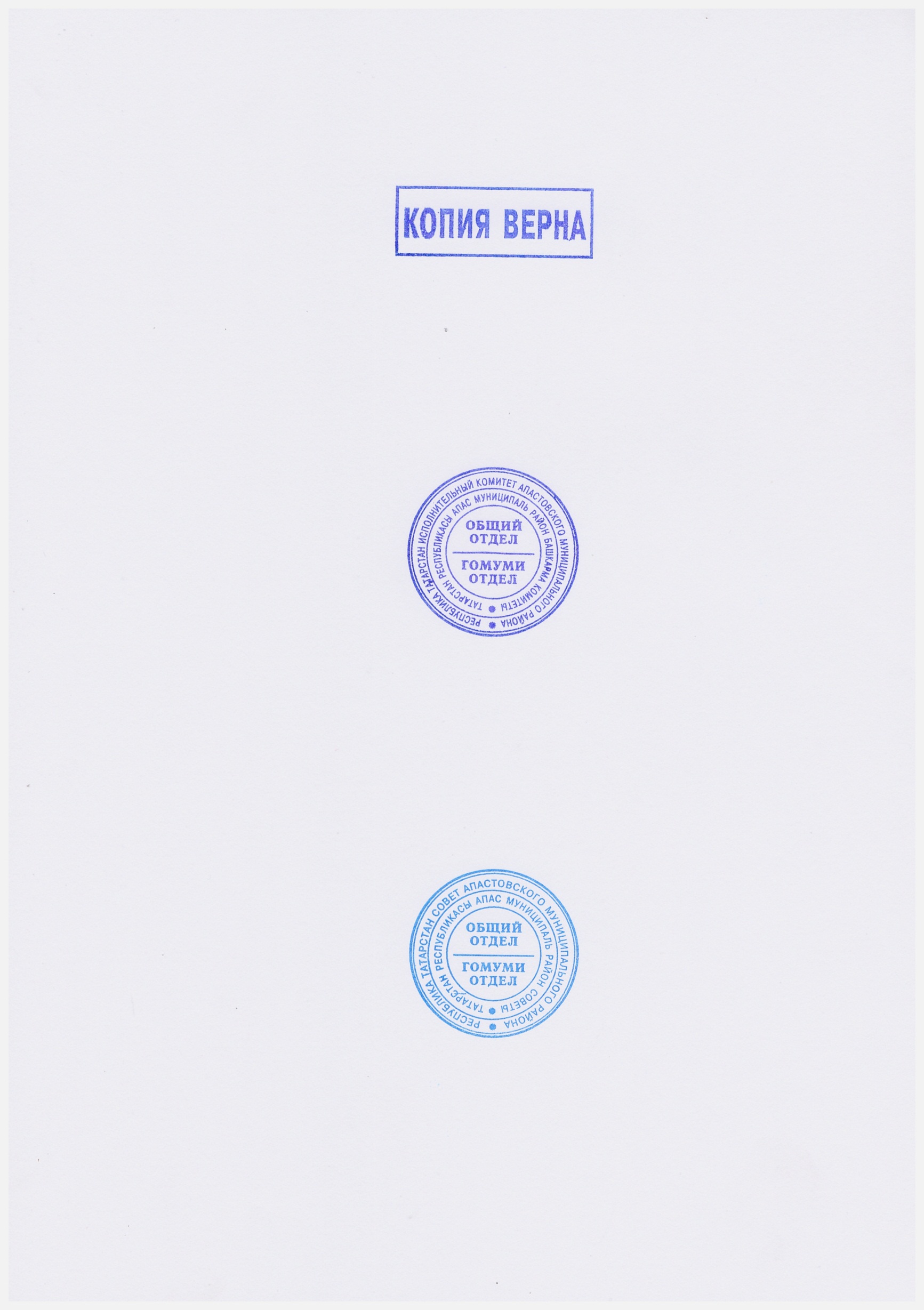 Глава Апастовского муниципального района Республики Татарстан, Председатель Совета Апастовского муниципального района Республики ТатарстанР.Ф. Хисамутдинов